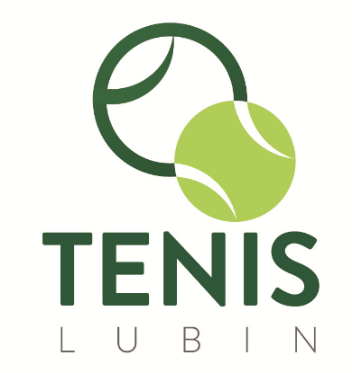 NAZWA TURNIEJU:  BARBÓRKOWO-MIKOŁAJKOWY TURNIEJ SINGLOWY 50 +DATA: 		        05.12.2015 r.FINAŁLP1.2.3.4.ZWYCIĘSTWAGEMYMIEJSCE1.SOBOL KRZYSZTOF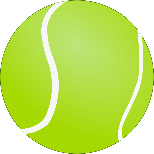 6:76:7II2.PATER MARIUSZ7:67:6I3.DŁUGOSZ RYSZARDIII4.ŚWIĘCICKI WIESŁAWIII